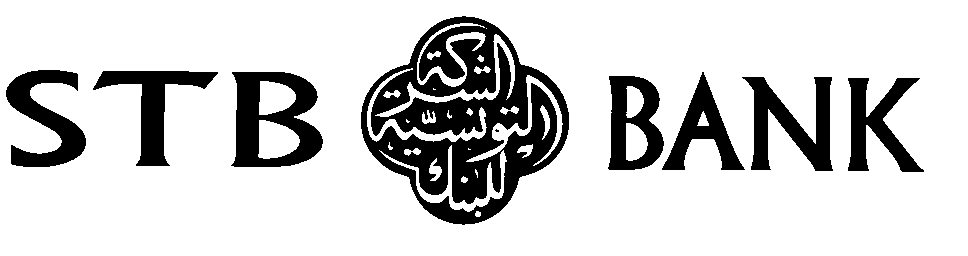 I/IDENTIFICATION : II/ PRINCIPALES ATTRIBUTIONS : Effectuer les visites médicales périodiquesVeiller au respect des règles sanitaires Suivre les employés dans le cadre de la surveillance Médicale spéciale SMS Effectuer une surveillance régulière de la santé physique et psychologique des employés Conseiller sur l’amélioration des conditions de vie au travail et l’hygiène générale des locaux Suivre les  cas des accidents de travail et  maladies professionnelles Contrôler les activités du personnel du service médical Faire partie de la sous-commission Santé et sécurité de travail III/ CONDITIONS GENERALES : Niveau d’instruction :Diplôme en médecine de travailExpérience Professionnelle :Ancienneté d’au moins de 5 ans Age L’âge est compris entre 35 ans et 50 ans au 1er juillet 2020IV/ COMPETENCES PARTICULIERES : V/ COMPETENCES COMPORTEMENTALES : RaisonnementRaisonner et agir avec rigueur (logique du raisonnement ou de l'action)Raisonner et agir avec précision (analyse, utilisation des outils ou expressions justes)Esprit de synthèseEsprit d'analyseConcevoir un plan de travail avec logique, organisationCapacité à ordonner un ensemble par rapport à un objectif, prioriserActionAttaché à la concrétisationRéactivitéProactivité Gestion de l'affectivitéTénacité / persévéranceStabilité émotionnelle :Résistance au stress causé par le tempsRésistance au stress causé par les collèguesRésistance au stress causé par les supérieurs hiérarchiques Volonté et capacité à travailler en équipeAttaché à convaincrePolaritéRespect des règlesImagination, capacité à se représenter des situations non vécuesCuriosité, goût pour la recherche et l’innovation FICHE FONCTION 1 - Intitulé : MEDECIN Du TRAVAIL2 - Rattachement hiérarchique : Directeur Bien Etre SocialDirecteur Central Capital HumainCompétencesDescriptionDescriptionVeiller à l’application de la législation relative à la santé et à la sécurité au travail en coordination avec les inspecteurs du travail Veiller à l’application de la législation relative à la santé et à la sécurité au travail en coordination avec les inspecteurs du travail Fournir aux employeurs et aux travailleurs les renseignements et conseils techniques sur les moyens les plus efficaces pour l’application de la législation relative à la santé et à la sécurité au travail et informer les autorités compétentes des déficiences ou abus qu’ils ont pu constater dans ce domaine Fournir aux employeurs et aux travailleurs les renseignements et conseils techniques sur les moyens les plus efficaces pour l’application de la législation relative à la santé et à la sécurité au travail et informer les autorités compétentes des déficiences ou abus qu’ils ont pu constater dans ce domaine Collecter et exploiter les données statistiques en vue d’améliorer la protection de la santé et de la sécurité des travailleurs Collecter et exploiter les données statistiques en vue d’améliorer la protection de la santé et de la sécurité des travailleurs Contrôler les services et les groupements de médecine du travail et agréer les locaux qui leurs sont réservés Contrôler les services et les groupements de médecine du travail et agréer les locaux qui leurs sont réservés Contribuer à la préparation d’un fichier physiopathologique des travailleurs  Contribuer à la préparation d’un fichier physiopathologique des travailleurs  Statuer sur les litiges concernant les examens médicaux des travailleurs Statuer sur les litiges concernant les examens médicaux des travailleurs Contrôler les soins fournis aux victimes d’accidents du travail et de la maladie professionnelleContrôler les soins fournis aux victimes d’accidents du travail et de la maladie professionnelle